Het transport wordt toegestaan    			Het transport wordt niet toegestaan    								Bericht naar de transporteur	     Firma: 							Naam vervoerder:Naam + handtekening:					Naam + handtekening:Vervoerder :      	Datum :      Plaatnummer :     	CONTROLE VÓÓR HET LADEN1) TOESTAND VAN HET VOERTUIG ( § 7.5.1)/ TANKOK    NOK           1.	Banden in goede staat? (zichtbare slijtage, kale banden, banden die zwellingen of andere vervormingen vertonen die een risico vormen voor het transport)           2.	Stadslichten, dimlichten, grote lichten, richtingaanwijzers, mistlichten: werken de lichten? proper?           3.	Is de tank in goede staat? (geen schade, niet vuil ?)           4.  Tank gereinigd? (reinigingsattest)           5.  Staat van de dichtingen (bvb. mangat)           6.  Stof toegelaten in de tank (tankcode  § 4.3 + special provisions § 6.8.4)           7.  periodieke keuring van de tankcontainer / geldigheidsdatum : § 6.8.2.4.2 - § 6.8.3.4.6)           8.  opschrift op de tank voor vloeibaar gemaakte en diepgekoelde gassen :  (§ 6.8.3.5.2)		officiële vervoersnaam van de gassen en maximale vulmassa           9.	Toestand van de slangen          10.	Markering op de slangen? (KB van 13/06/1999 – PED-richtlijn) 2) VOERTUIGUITRUSTINGOK     NOK           11.	Brandblussers (capaciteit, vervaldatum, gelood) ( § 8.1.4)          12.	Stopblok ( § 8.1.5)          13.	2 Waarschuwingstekens (knipperlichten of gevaarsdriehoeken of kegels) ( § 8.1.5)          14.	Oranje schilden ( § 8.1.3)          15.	Grote etiketten(§ 8.1.3) Het merkteken “milieugevaarlijke stof” (§5.3.6)3) UITRUSTING CHAUFFEUR)OK   NOK 	          16.	Fluorescerende vest (per bemanningslid)          17.	Paar veiligheidshandschoenen (per bemanningslid)          18.	Oogbescherming (bijvoorbeeld een veiligheidsbril). (per bemanningslid)          19.	Draagbaar verlichtingsapparaat zonder metalen oppervlak dat vonken kan veroorzaken. (per 	bemanningslid)          20.	oogspoelvloeistof : niet vereist voor gevaarsetiketnummers 1, 1.4, 1.5, 1.6, 2.1, 2.2 en 2.3: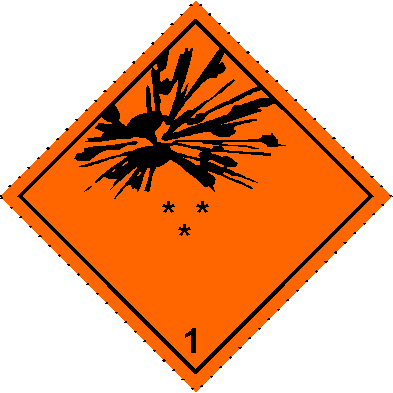 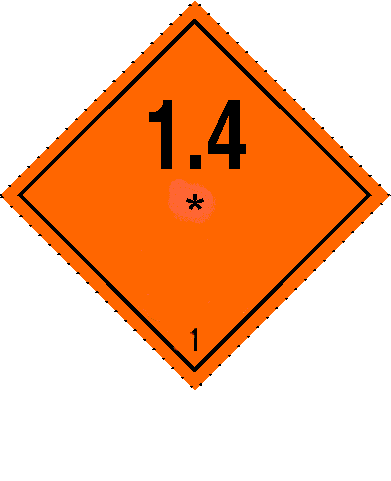 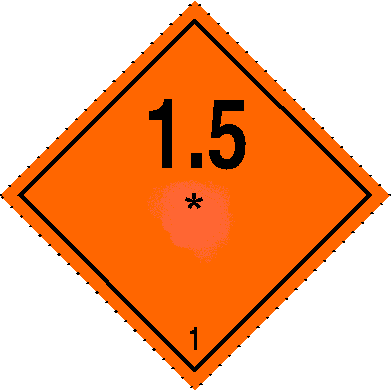 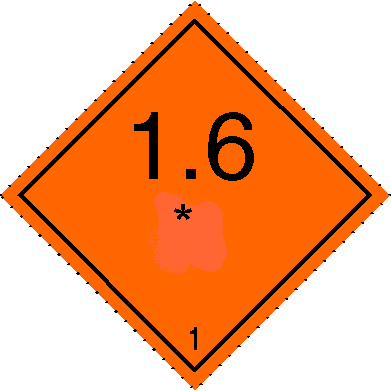 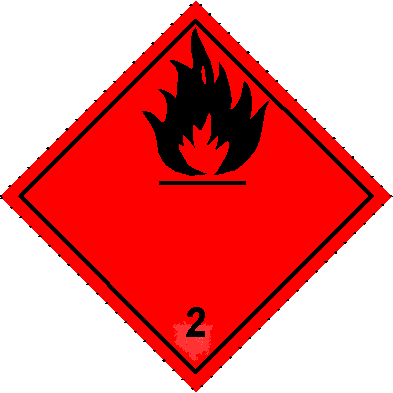 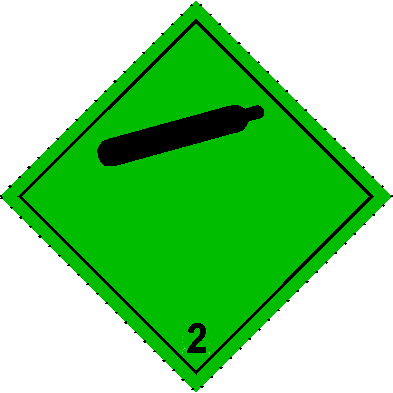 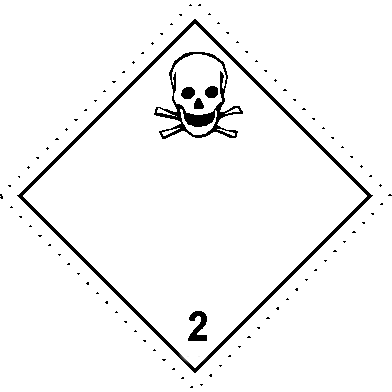           21.	Ontsnappingsmasker voor noodgevallen: voor gevaarsetiketnummers 2.3 of 6.1: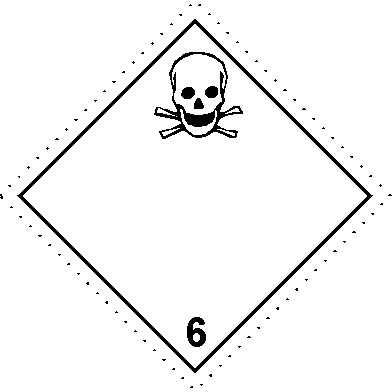           22.	Schop           23.	Rioolafdichting	enkel vereist voor de vaste en vloeistoffen met gevaarsetiketnummers :
		3, 4.1, 4.3, 8 en 9:          24.	Opvangreservoir 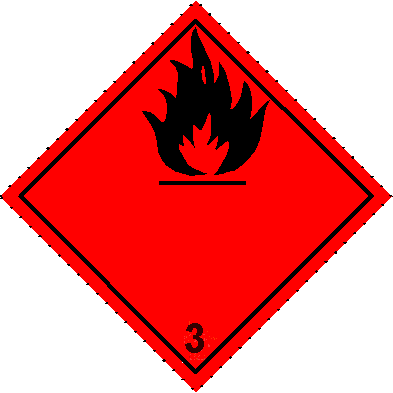 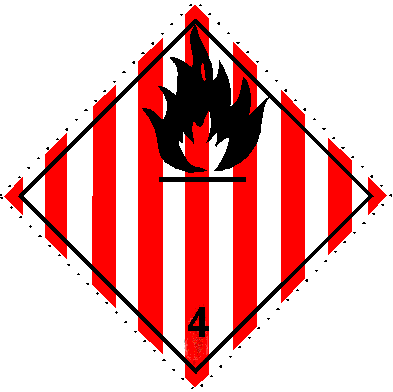 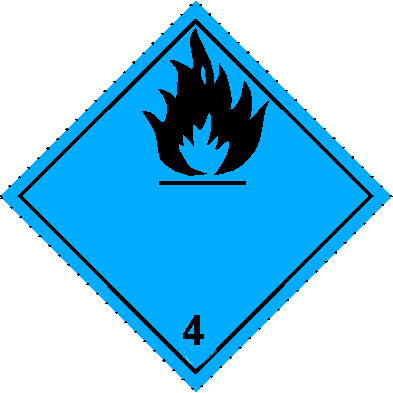 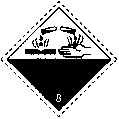 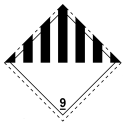 4) DOCUMENTEN  ( § 8.1.2)OK     NOK           25.  Vervoerdocument           26.  Schriftelijke richtlijnen : talen (§5.4.3)           27.  ADR getuigschrift voor de chauffeur (colli + tankvervoer) - vervaldatum           28.  Schouwingsbewijs (K.B. 15-03-1968)           29.  ADR-keuringsdocument (en) overeenstemt met de stof            30.  ADR-keuringsdocument(en): geldigheidsdatum           31.  Afwijking: kopie van het documentCONTROLE BIJ HET LADENOK     NOK           32.  Vullingsgraad (§ 4.3.2.2 en 4.3.3.2.5)           33.  Alle deksels en kleppen zijn gesloten na beladingIn geval van niet conformiteit met punten 1 tem 10, 14, 15 en 27 tem 30 mag het voertuig niet geladen worden.In geval van niet conformiteit met punten 11 tem 13 en 16 tem 24 wordt het transportbedrijf verwittigd.